Publicado en Madrid  el 13/09/2017 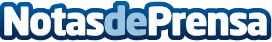 Mercedes-Benz Fashion Week Madrid se celebra del 14 al 19 de septiembre 2017 Organizado por Ifema, MBFWM celebrará su 66 Edición del 15 al 19 de septiembre en Feria de Madrid Datos de contacto:Esther Palma ComunicaciónAgencia de comunicación especializada en moda, salud, belleza y 670059200Nota de prensa publicada en: https://www.notasdeprensa.es/mercedes-benz-fashion-week-madrid-se-celebra Categorias: Moda Eventos http://www.notasdeprensa.es